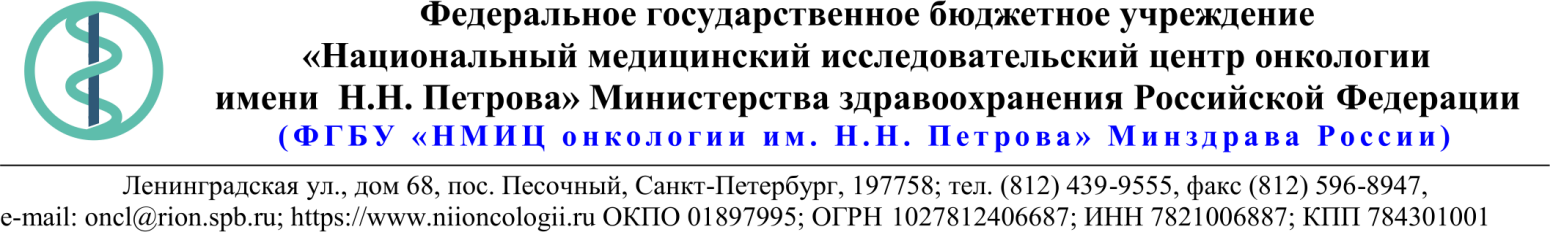 18.Описание объекта закупки26.01.2022 № 05-07/35Ссылка на данный номер обязательна!Запрос о предоставлении ценовой информациидля нужд ФГБУ «НМИЦ онкологии им. Н.Н. Петрова» Минздрава РоссииСтруктура цены (расходы, включенные в цену товара/работы/услуги) должна включать в себя:1)	стоимость товара/работы/услуги; 2)	стоимость упаковки товара;3)	стоимость транспортировки товара от склада поставщика до склада покупателя, включающая в себя все сопутствующие расходы, а также погрузочно-разгрузочные работы;4)	расходы поставщика на уплату таможенных сборов, налоговых и иных обязательных платежей, обязанность по внесению которых установлена российским законодательством;5)  все иные прямые и косвенные накладные расходы поставщика/подрядчика/исполнителя, связанные с поставкой товара/выполнением работ/оказанием услуг и необходимые для надлежащего выполнения обязательств.Сведения о товаре/работе/услуге: содержатся в Приложении.Просим всех заинтересованных лиц представить свои коммерческие предложения (далее - КП) о цене поставки товара/выполнения работы/оказания услуги с использованием прилагаемой формы описания  товара/работы/услуги и направлять их в форме электронного документа, подписанного квалифицированной электронной цифровой подписью (электронная цифровая подпись должна быть открепленной, в формате “sig”) по следующему адресу: 4399541@niioncologii.ru.Информируем, что направленные предложения не будут рассматриваться в качестве заявки на участие в закупке и не дают в дальнейшем каких-либо преимуществ для лиц, подавших указанные предложения.Настоящий запрос не является извещением о проведении закупки, офертой или публичной офертой и не влечет возникновения каких-либо обязательств заказчика.Из ответа на запрос должны однозначно определяться цена единицы товара/работы/услуги и общая цена контракта на условиях, указанных в запросе, срок действия предлагаемой цены.КП оформляется на официальном бланке (при наличии), должно содержать реквизиты организации (официальное наименование, ИНН, КПП - обязательно), и должно содержать ссылку на дату и номер запроса о предоставлении ценовой информации. КП должно содержать актуальные на момент запроса цены товара (работ, услуг), технические характеристики и прочие данные, в том числе условия поставки и оплаты, полностью соответствующие указанным в запросе о предоставлении ценовой информации.В КП должно содержаться однозначное указание на то, что предлагаемые товары (работы, услуги) полностью и по всем запрошенным характеристиками соответствуют описанию объекта закупки, содержащемуся в запросе о предоставлении ценовой информации, выраженное одним из следующих способов: - указанием в КП соответствующего запросу описания товара (работы, услуги)- подтверждением в тексте КП намерения поставки товара (выполнения работы, услуги) на условиях, указанных в запросе, в случае заключения контракта.1.Наименование ЗаказчикаФГБУ "НМИЦ онкологии им. Н.Н. Петрова" Минздрава России2.Наименование объекта закупкиПоставка изделий медицинского назначения3.Коды ОКПД2 / КТРУУказаны в пункте 184.Место исполнения обязательств (адрес поставки, оказания услуг, выполнения работ)197758, Россия, г. Санкт- Петербург, п. Песочный, ул. Ленинградская, дом 685.АвансированиеНе предусмотрено6.Срок окончания действия договора (контракта)30.04.20227.Установление сроков исполнения обязательств контрагентомУстановление сроков исполнения обязательств контрагентом7.1Срок начала исполнения обязательств контрагентом:с момента подписания контракта7.2Срок окончания исполнения обязательств контрагентом не позднеев течение 10 рабочих дней с момента подписания контракта7.3Периодичность выполнения работ, оказания услуг либо количество партий поставляемого товаров: (обязательства контрагента)одна партия8.ОплатаОплата производится в соответствии со сроками, установленными согласно части 13.1 статьи 34 Федерального9.Документы, которые должны быть представлены поставщиком (подрядчиком, исполнителем) вместе с товаром (результатом выполненной работы, оказанной услуги)регистрационные удостоверения10.Специальное право, которое должно быть у участника закупки и (или) поставщика (подрядчика, исполнителя) (наличие лицензии, членство в саморегулируемой организации и т.п.)нет11.Дополнительные требования к участникам закупки (при наличии таких требований) и обоснование этих требованийнет12.Срок действия гарантии качества товара (работы, услуги) после приемки Заказчиком4.6.	Срок действия гарантии качества поставляемого Товара составляет 12 (двенадцать) месяцев и исчисляется с момента подписания Покупателем УПД.13.Размер обеспечения гарантийных обязательств (до 10% НМЦК)нет14.Предоставляемые участникам закупки преимущества в соответствии со статьями 28 и 29 Закона № 44-ФЗнет 15.Запреты, ограничения допуска, условия допуска (преференции) иностранных товаровнет16.Страна происхождения (указывается участником в заявке, коммерческом предложении)Указаны в пункте 1817.Количество и единица измерения объекта закупкиУказаны в пункте 18№ п/пНаименование товара Требования к качеству, техническим и функциональным характеристикам товараКол-воЕд. изм.ОКПД2/ КТРУСтрана происхожденияНДС %Цена за ед. с НДС (руб.)Сумма с НДС (руб.)Проводник управляемый Проводник управляемый периферический.Материал – поддерживающий внутренний стержень – нержавеющая сталь, проксимальная часть без покрытия, средняя часть– PTFE покрытие (политетрафторэтилен). Характеристики: наличие прямых и изогнутых кончиков. Размеры: диаметр 0,035”, длина 180cм.2шт.32.50.50.190Адаптер внутрисосудистого катетера (3-ходовой краник )Ротационный адаптер соединения- наличие, Характеристика необходима для быстрого и прочного соединения  компонентов между собой. Разрешенное давление 70 Бар , Характеристика указывает на предел давления, при котором сохраняется целостность адаптера6шт.32.50.50.190Катетер диагностическийДиаметр катетера, не менее Fr 5, в соответствии с КТРУ. Длина катетера 110 (см), Стальная оплетка для придания жесткости катетера - предотвращения его перегибов, а также управляемого контроля вращения 1:1 в сосудистом русле. Атравматичный рентгеноконтрастный дистальный кончик, для безопасного прохождения по сосудам. Совместимость с проводником 0.038, для обеспечения совместимости с диаметрами наиболее распространенных в диагностических процедурах проводников.2шт.32.50.13.110Катетер диагностическийДиаметр катетера, Fr 5, в соответствии с КТРУ. Длина катетера 100 (см). Стальная оплетка для придания жесткости катетера - предотвращения его перегибов, а также управляемого контроля вращения 1:1 в сосудистом русле. Атравматичный рентгеноконтрастный дистальный кончик, для безопасного прохождения по сосудам. Совместимость с проводником 0.038, для обеспечения совместимости с диаметрами наиболее распространенных в диагностических процедурах проводников.2шт.32.50.13.110Катетер диагностическийДиаметр катетера, Fr 5, в соответствии с КТРУ. Длина катетера 65 (см). Стальная оплетка для придания жесткости катетера - предотвращения его перегибов, а также управляемого контроля вращения 1:1 в сосудистом русле. Атравматичный рентгеноконтрастный дистальный кончик, для безопасного прохождения по сосудам. Совместимость с проводником 0.035, для обеспечения совместимости с диаметрами наиболее распространенных в диагностических процедурах проводников.6шт.32.50.13.110Проводник Мягкий кончик прямой или J-изогнутый, причем  J-загиб имеет различный радиус.  Длина: 150см. Выбор проводников с фиксированным и нефиксированным внутренним стержнем.6шт.32.50.13.110Управляемый гидрофильный проводник Проводник внутрисосудистый для периферических вмешательств. длина проводника: 180 см. форма кончика - J-образная. 6шт.32.50.50.190Интродьюссер Интродьюсер-порт для проведения диагностического и интервенционного инструментария в сосудистое русло. Материал интродьюсера – рентгенконтрастный полиэтиленовый пластик, смазывающее покрытие канюли, сосудистого дилятора и  клапана. Шестилепестковый гемостатический клапан. Цветовая кодировка размеров. Размеры: Ø 5 F 23 см 6шт.32.50.13.190Игла пункционная ангиографическаяДлина 7 см.  Конструкция иглы Прямая. Максимальный размер проводника 0.038 дюйм.6шт.32.50.13.110Микрокатетер в наборе с микропроводником Наличие рентгенконтрастного маркера. Диаметр наружный: дистальной части 2,8F.  Длина катетера - 135 см. В наборе с проводником диаметром  0,018.6шт.32.50.13.110Колба для шприц-инъектораПолная совместимость с инъекционной системой MEDRAD Mark 7 Arterion, имеющейся в наличии у Заказчика. Предельное давление  8273 кПаСделано без применения натурального латекса СоответствиеФабричная стерилизация (при помощи этиленоксида) НаличиеИндивидуальная упаковка стерильная  Наличие6шт.32.50.13.110Линия соединительная высокого давления стерильнаяПолная совместимость с инъекционной системой MEDRAD Mark 7 Arterion, имеющейся в наличии у Заказчика СоответствиеОбъем шприца 150 млПредельное давление  8273 кПа6шт.32.50.13.110Торк-девайс к управляемому гидрофильному проводникуЭргономичный торк-девайс, разработанный для улучшения манипуляций кончиком проводника. Однокомпонентный пластиковый корпус с кнопкой для фиксирования проводника, возможность использования как на гидрофильном, так и на PTFE покрытом проводнике, обеспечивает легкую навигацию  провоника и удаление для его быстрой замены. 6шт.32.50.13.190